Progression of Learning           Squirrels Class Medium Term Planning for Music Autumn Term 2022           Squirrels Class Medium Term Planning for Music Autumn Term 2022Music Express: Toys (2)Keeping a steady beatChants, actions instruments,Changing tempoResponding to imagesChildren will listen to and move to music each day at key times.Lesson 1,2 - Link itWhat is Music?Creating and respondingto vocal sounds and body percussion.Exploration of tuned and untuned instruments – practice tapping simple rhythms.Lesson 3,4 – Learn itBeatsToys on the moveListen to three pieces of music and match them to images Stomp, march, boing? Move to a steady beat at three different speeds (tempi) Toy beat markingMark selected beats within a four-beat metreLesson 5,6 – Check itDeveloping BeatsToybox Learn a song which demonstrates a steady beat Toybox beatsPerform actions and matching sound words to a steady beat Mixed up toys Sequence four sounds and perform them with percussion instrumentsLesson 7,8  – Show itChanging TempoScooter girl chants downhill uphill Listen to and learn a song with sections that get faster and slower Uphill, downhill Match images of speeding up and slowing down to audio Scoot away Make a path for scooter girl and perform changes in tempo to matchLesson 9,10 - Know itPerformanceChildren to perform songs/rhymes in groups or individually, to suit individual needs.Substantive Knowledge  (Content)Disciplinary Knowledge  (Skills) Expressive Arts and Design (Being Imaginative and Expressive) Children sing a range of well-known nursery rhymes and songs. Children perform songs, rhymes, poems and stories with others, and (when appropriate) try to move in time with music.KS1 - MusicPupils should be taught to: • use their voices expressively and creatively by singing songs and speaking chants and rhymes; • play tuned and untuned instruments musically; • listen with concentration and understanding to a range of high-quality live and recorded music; • experiment with, create, select and combine sounds using the inter-related dimensions of music.ELG – MusicBegin to build a repertoire of songs.Explore the different sounds of musical instruments.Create simple representations of events, people and objects.Y1/2 – MusicTake part in singing, accurately following the melody.Follow instructions on how or when to sing or play an instrument. Play tuned and unturned instruments musicallyMake and combine sounds using the inter-related dimensions of music.Use their voices expressively and creatively by singing songs and speaking chants and rhymes. Create a sequence of long and short sounds.Use symbols to represent a composition and use them to help with a performance. Recognise and explore how sounds can be combined and used expressively.Create a mixture of different sounds (long and short, loud and quiet, high and low).Choose sounds to create an effect.Sequence sounds to create an overall effect.Listen with concentration and understanding to a range of high quality live and recorded music.‘Link It’ ‘Learn It’‘Check It’ ‘Show It’‘Know It’Exploration of familiar songs. Exploration of voice and instruments.Practising a steady beat. Linking this to tempo and images.Developing a steady beat, using actions and words to help.Respond to changes in tempo using images and words to help.Performing a song/rhyme.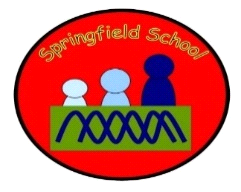 